Verklaring AVG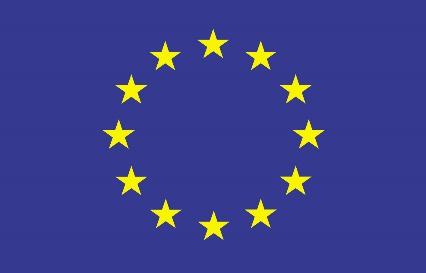 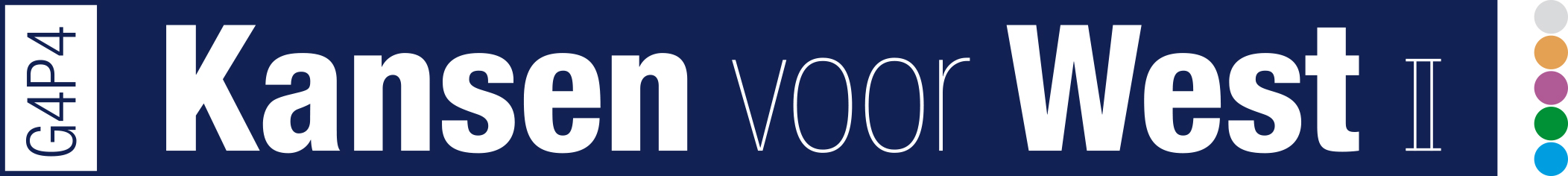 Geachte heer, mevrouw,Middels dit bericht wil de managementautoriteit Kansen voor West (MA West) u informeren over het verwerken van persoonsgegevens. U ontvangt dit bericht omdat u een subsidie aanvraagt en/of hebt aangevraagd en als gemachtigde en/of belanghebbende bent aangemerkt.U wordt geacht kennis te nemen van dit bericht en middels een handtekening kenbaar te maken of u met de inhoud instemt. Een ondertekend exemplaar dient u in uw online dossier te uploaden.TransparantieMA West tracht alle mogelijke transparantie te geven omtrent de verwerking van persoonsgegevens. Het is echter onvermijdelijk dat u tijdens de subsidieaanvraag en/of het subsidietraject persoonsgegevens met ons deelt die niet aan u toebehoren. De persoonsgegevens zijn:Gegevens over uw eigen organisatie en/of de bij uw organisatie werkzame personen.Gegevens over samenwerkende organisaties en/of de bij deze organisaties werkzame personen.MA West is te kwalificeren als één van de ontvangers van persoonsgegevens die u verwerkt. MA West verwacht derhalve dat u – en de organisaties / personen die u vertegenwoordigt – aan de betrokkenen MA West als één van de ontvangers kenbaar maakt.Soort gegevensContactgegevens		| e-mailadres, telefoonnummer, adres Persoonsidentificatie		| naam, geslacht, geboortedatum Financiële gegevens		| bankrekeningnummer, bankafschrift, loonstatenDigitale sporen			| locatie, IP-adres, webbrowser DoeleindenMA West verwerkt de persoonsgegevens om te controleren of (1) de subsidieaanvrager recht heeft op een subsidie, (2) een subsidieaanvraag terecht is geweigerd en/of (3) een subsidie correct is verleend. Daarnaast voert MA West interne en externe onderzoeken uit, bijvoorbeeld om te monitoren wat de effecten van een subsidie zijn in een bepaalde regio en/of een bepaalde sector.RechtsgrondenMA West verwerkt de persoonsgegevens op grond van:Artikel 6 lid 1 sub c AVG: het is noodzakelijk om aan een wettelijke plicht te voldoen.DataminimalisatieIn alle gevallen dienen de bij u opgevraagde gegevens in verhouding te staan tot het doel van de (wettelijke) regeling en de plicht van MA West om de besluiten aantoonbaar en controleerbaar te maken. U hoeft daarom nooit Burgerservicenummers of bijzondere persoonsgegevens (art. 9 AVG) te verstrekken, tenzij daar uitdrukkelijk en onderbouwd met redenen omkleed om is gevraagd.Uw medewerkingOm aan dataminimalisatie te kunnen doen, vragen wij u uw medewerking: verwijder Burgerservicenummers en bijzondere persoonsgegevens uit de documenten die u naar MA West toestuurt.Verwerker / (gezamenlijke) verwerkingsverantwoordelijke(n)MA West verwerkt de door u verstrekte persoonsgegevens als (gezamenlijke) verwerkingsverantwoordelijke(n) of verwerker. Deze positie verschilt naargelang een (wettelijke) regeling MA West interpretatieruimte biedt omtrent de bij u op te vragen gegevens.Ongeacht de juridische positie van MA West, kunt u MA West benaderen voor het uitoefenen van uw rechten. MA West zal in overleg treden met de (gezamenlijke) verwerkingsverantwoordelijke(n) en uw verzoek verder afhandelen.MA West zal de persoonsgegevens aantoonbaar, op behoorlijke en zorgvuldige wijze verwerken in overeenstemming met de op de MA West, als verwerkingsverantwoordelijke, rustende verplichtingen op grond van de AVG en overige wet- en regelgeving. Ontvangers van persoonsgegevensMA West deelt de persoonsgegevens met de volgende ontvangers:De (gezamenlijke) verwerkingsverantwoordelijke(n).De verwerkers die in opdracht van MA West verwerkingen uitvoeren.De auditorganisaties die bij MA West controles uitvoeren.De bij MA West werkzame personen.Externe onderzoeksorganisaties (nadat het anonimiseringsprincipe is toegepast).De rechten van de betrokkenenU heeft het recht van wijzigen, verwijderen, inzage in, overdragen en/of bezwaar met betrekking tot uw persoonsgegevens. Ingeval de betrokkenen deze rechten willen uitoefenen, kunnen zij een daartoe strekkend verzoek indienen bij MA West. MA West wil u erop attenderen dat het accepteren van bepaalde verzoeken (bijvoorbeeld wijzigen of verwijderen) per geval beoordeeld dient te worden. Dit komt voort uit de wettelijke archiverings- en bewijsplicht van MA West. BewaartermijnenMA West is aan wettelijke bewaartermijnen gebonden. De bewaartermijnen zijn te vinden in de Archiefwet 1995 en het Vaststellingsbesluit selectielijst archiefbescheiden voor de gemeentelijke en intergemeentelijke organen 2017, alsmede in de EFRO verordening.KlachtrechtBent u het niet eens met de verwerking van persoonsgegevens of heeft u een klacht?Dan kunt u de contactpersonen van MA West benaderen en/of een klacht indienen bij de Autoriteit Persoonsgegevens.VragenVoor vragen, opmerkingen en/of klachten kunt u zich wenden tot onze contactpersonen Edwin Bijkerk  – er.bijkerk@rotterdam.nlOndergetekende verklaart:De informatie te hebben gelezen en begrepen en stemt hier mee in. De relevante partijen – die ondergetekende hebben gemandateerd – te informeren.De betrokkenen te (laten) informeren over MA West als één van de ontvangers.Geachte heer, mevrouw,Middels dit bericht wil de managementautoriteit Kansen voor West (MA West) u informeren over het verwerken van persoonsgegevens. U ontvangt dit bericht omdat u een subsidie aanvraagt en/of hebt aangevraagd en als gemachtigde en/of belanghebbende bent aangemerkt.U wordt geacht kennis te nemen van dit bericht en middels een handtekening kenbaar te maken of u met de inhoud instemt. Een ondertekend exemplaar dient u in uw online dossier te uploaden.TransparantieMA West tracht alle mogelijke transparantie te geven omtrent de verwerking van persoonsgegevens. Het is echter onvermijdelijk dat u tijdens de subsidieaanvraag en/of het subsidietraject persoonsgegevens met ons deelt die niet aan u toebehoren. De persoonsgegevens zijn:Gegevens over uw eigen organisatie en/of de bij uw organisatie werkzame personen.Gegevens over samenwerkende organisaties en/of de bij deze organisaties werkzame personen.MA West is te kwalificeren als één van de ontvangers van persoonsgegevens die u verwerkt. MA West verwacht derhalve dat u – en de organisaties / personen die u vertegenwoordigt – aan de betrokkenen MA West als één van de ontvangers kenbaar maakt.Soort gegevensContactgegevens		| e-mailadres, telefoonnummer, adres Persoonsidentificatie		| naam, geslacht, geboortedatum Financiële gegevens		| bankrekeningnummer, bankafschrift, loonstatenDigitale sporen			| locatie, IP-adres, webbrowser DoeleindenMA West verwerkt de persoonsgegevens om te controleren of (1) de subsidieaanvrager recht heeft op een subsidie, (2) een subsidieaanvraag terecht is geweigerd en/of (3) een subsidie correct is verleend. Daarnaast voert MA West interne en externe onderzoeken uit, bijvoorbeeld om te monitoren wat de effecten van een subsidie zijn in een bepaalde regio en/of een bepaalde sector.RechtsgrondenMA West verwerkt de persoonsgegevens op grond van:Artikel 6 lid 1 sub c AVG: het is noodzakelijk om aan een wettelijke plicht te voldoen.DataminimalisatieIn alle gevallen dienen de bij u opgevraagde gegevens in verhouding te staan tot het doel van de (wettelijke) regeling en de plicht van MA West om de besluiten aantoonbaar en controleerbaar te maken. U hoeft daarom nooit Burgerservicenummers of bijzondere persoonsgegevens (art. 9 AVG) te verstrekken, tenzij daar uitdrukkelijk en onderbouwd met redenen omkleed om is gevraagd.Uw medewerkingOm aan dataminimalisatie te kunnen doen, vragen wij u uw medewerking: verwijder Burgerservicenummers en bijzondere persoonsgegevens uit de documenten die u naar MA West toestuurt.Verwerker / (gezamenlijke) verwerkingsverantwoordelijke(n)MA West verwerkt de door u verstrekte persoonsgegevens als (gezamenlijke) verwerkingsverantwoordelijke(n) of verwerker. Deze positie verschilt naargelang een (wettelijke) regeling MA West interpretatieruimte biedt omtrent de bij u op te vragen gegevens.Ongeacht de juridische positie van MA West, kunt u MA West benaderen voor het uitoefenen van uw rechten. MA West zal in overleg treden met de (gezamenlijke) verwerkingsverantwoordelijke(n) en uw verzoek verder afhandelen.MA West zal de persoonsgegevens aantoonbaar, op behoorlijke en zorgvuldige wijze verwerken in overeenstemming met de op de MA West, als verwerkingsverantwoordelijke, rustende verplichtingen op grond van de AVG en overige wet- en regelgeving. Ontvangers van persoonsgegevensMA West deelt de persoonsgegevens met de volgende ontvangers:De (gezamenlijke) verwerkingsverantwoordelijke(n).De verwerkers die in opdracht van MA West verwerkingen uitvoeren.De auditorganisaties die bij MA West controles uitvoeren.De bij MA West werkzame personen.Externe onderzoeksorganisaties (nadat het anonimiseringsprincipe is toegepast).De rechten van de betrokkenenU heeft het recht van wijzigen, verwijderen, inzage in, overdragen en/of bezwaar met betrekking tot uw persoonsgegevens. Ingeval de betrokkenen deze rechten willen uitoefenen, kunnen zij een daartoe strekkend verzoek indienen bij MA West. MA West wil u erop attenderen dat het accepteren van bepaalde verzoeken (bijvoorbeeld wijzigen of verwijderen) per geval beoordeeld dient te worden. Dit komt voort uit de wettelijke archiverings- en bewijsplicht van MA West. BewaartermijnenMA West is aan wettelijke bewaartermijnen gebonden. De bewaartermijnen zijn te vinden in de Archiefwet 1995 en het Vaststellingsbesluit selectielijst archiefbescheiden voor de gemeentelijke en intergemeentelijke organen 2017, alsmede in de EFRO verordening.KlachtrechtBent u het niet eens met de verwerking van persoonsgegevens of heeft u een klacht?Dan kunt u de contactpersonen van MA West benaderen en/of een klacht indienen bij de Autoriteit Persoonsgegevens.VragenVoor vragen, opmerkingen en/of klachten kunt u zich wenden tot onze contactpersonen Edwin Bijkerk  – er.bijkerk@rotterdam.nlOndergetekende verklaart:De informatie te hebben gelezen en begrepen en stemt hier mee in. De relevante partijen – die ondergetekende hebben gemandateerd – te informeren.De betrokkenen te (laten) informeren over MA West als één van de ontvangers.Projectnaam: Naam organisatie: Ondertekening Ondertekening PlaatsDatumNaamFunctieHandtekening